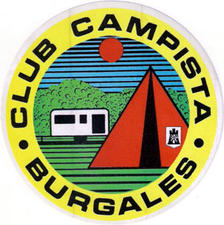 DEL 20 AL22 DE SEPTIEMBRECAMPING DE FUENTES BLANCAS (BURGOS).HOJA  DE INSCRIPCIÓN AUTOLIQUIDACIÓNAdultos..........................................................................            X   42€...................         €Juveniles desde 8 hasta 14 años..................................            X   22€...................         €Niños con comida  hasta 7 años.......................................       X   12€..................          €Niños menores de 7 años sin comida..................(Gratis)Visita teatralizada por Burgos ....................................           X   5€…………...           €Indicar si el juvenil quiere tomar menú infantil.................................Señalar menú con carne.............Señalar menú con pescado..............					         TOTAL  A  INGRESAR...................          €Marcar esta casilla si no desea que sean compartidas (Diario, revista Encaravana etc..) las fotografías en las que aparecen los inscritos en esta hoja.El día de llegada será el 20 de Septiembre y la salida el 22, después de comer.La potencia eléctrica es de 5 amperios, (No enchufar calefactores o todos sin luz).Los ingresos hacerlos a la cuenta del Club en Caixabank nº 2100 0413 11 2200058130.Enviar la inscripción y justificante por E_mail, o al apartado 2149 CP 09080 de Burgos.FECHA LÍMITE DE INSCRIPCIÓN  el día 16 de Septiembre de 2019.NOTA IMPORTANTE: El Club Campista Burgalés, no se hace responsable de los desperfectos en las instalaciones, ni de los accidentes en la acampada.CLUBCLUBCLUBCLUBCLUBCLUBNº de socioNº de socioNº de socioPrimer ApellidoPrimer ApellidoPrimer ApellidoSegundo ApellidoSegundo ApellidoSegundo ApellidoNombreNombreNombreDomicilioDomicilioDomicilioDomicilioDomicilioDomicilioPoblaciónPoblaciónPoblaciónProvinciaProvinciaProvinciaCódigo PostalCódigo PostalCódigo PostalTeléfonosTeléfonosTeléfonosVehículoMatrículaCaravanaCaravanaLongitudAutocaravanaAutocaravanaTiendaRemolqueRelación de inscritos incluyendo el titular     D.N.I   Fecha de nacimiento   Fecha de nacimiento   Fecha de nacimientoRelación de inscritos incluyendo el titular     D.N.I Día     MesAño 